TURNIEJ O PUCHAR KINDER +SPORT KAT. „2” 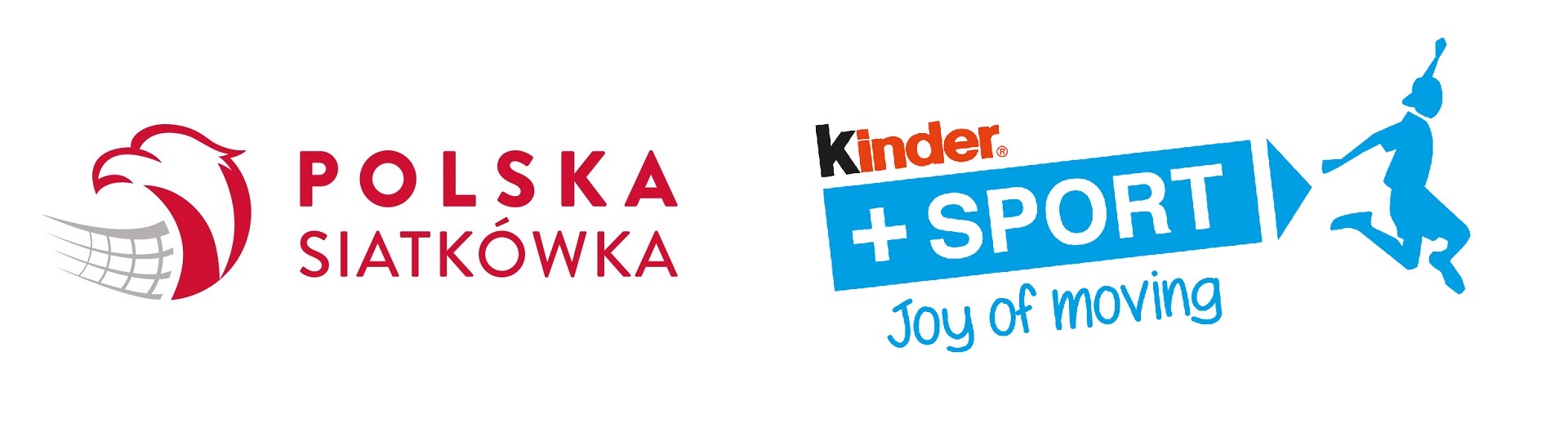 RUNDA IV WYNIKIKategoria "dwójki"Kategoria "dwójki"IV rundaI liga1SET STAROGARD 12AS PLIŃSKI/WIKA3SET STAROGARD 34JASIENIAK 15SET STAROGARD  2spadek6SET STAROGARD 4spadekII liga 1JASIENIAK 2awans2SN GEDANIA 1awans3BYTÓW 14AS TREFL 15JASIENIAK 3spadek6AS TREFL 2spadekIII liga1JASIENIAK 4awans2GAS GDYNIA 2awans3CHWASZCZYNO 14GAS GDYNIA 45CHWASZCZYNO 2spadek6GAS GDYNIA 3spadekIV liga1AS TREFL 3awans2BYTÓW 3awans3BYTÓW 24IRYDA/SPS 15ŁEBIEŃ 1spadek6CHWASZCZYNO 3spadekV liga1GAS GDYNIA 1awans2GAS GDYNIA 5awans3JASIENIAK 64JASIENIAK 55BYTÓW 4spadek6GA KAEMKA 2spadekVI liga1DZIEMIANY 1awans2CHWASZCZYNO 4awans3AS TREFL 44DZIEMIANY 75DZIEMIANY 2spadek6GA KAEMKA 1spadekVII liga1GKS STOCZNIOWIEC 1awans2JASIENIAK 7awans3DZIEMIANY 34DĘBOGÓRZE5DZIEMIANY 6spadek6DZIEMIANY 4spadekVIII liga1MALBORK 1awans2MALBORK 2awans3AS TREFL 74AS TREFL 55MALBORK 3spadek6DZIEMIANY 5spadekIX liga1SPS/IRYDA 2awans2GKS STOCZNIOWIEC 3awans3AS TREFL 64GKS STOCZNIOWIEC 25CHWASZCZYNO 5spadek6IRYDA/SPS 3spadek